Σύνδεση εννοιών Επιλέγω την εικόνα που ταιριάζει.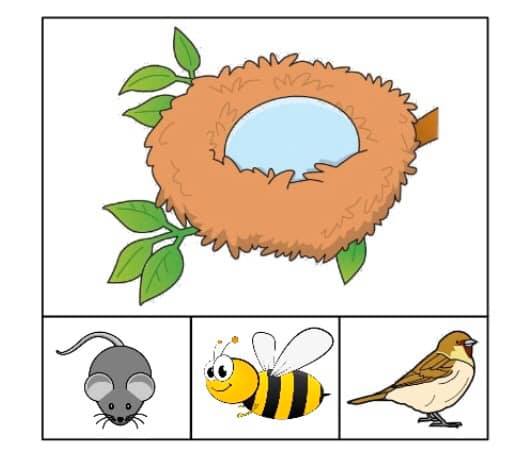 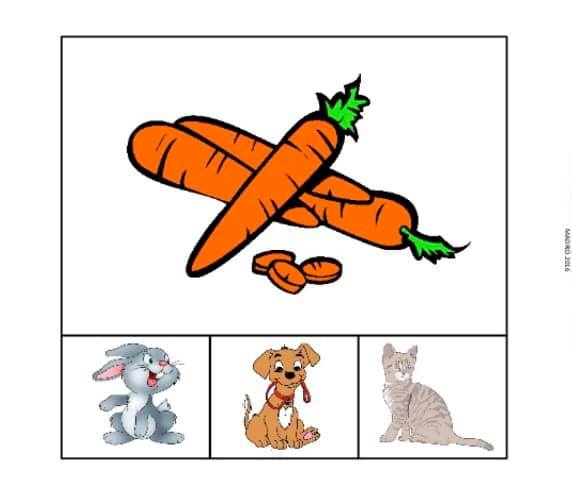 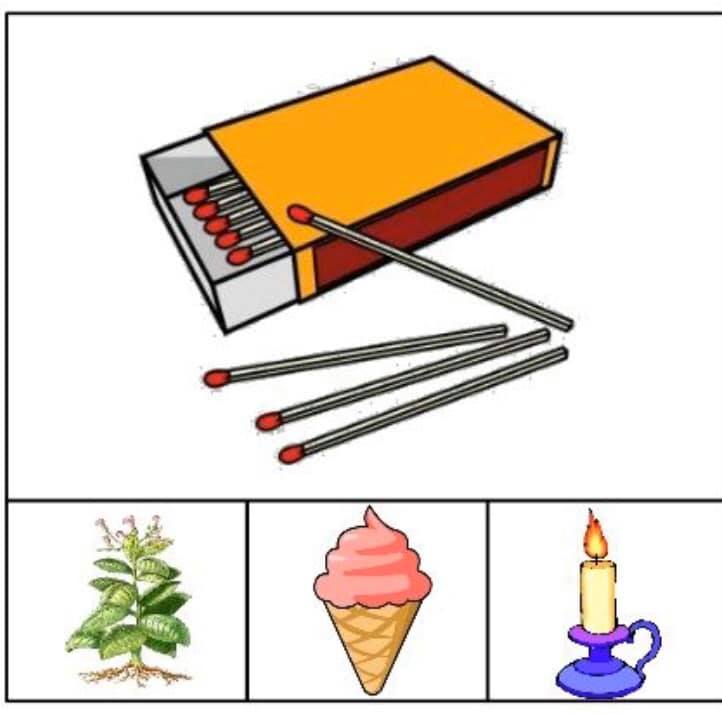 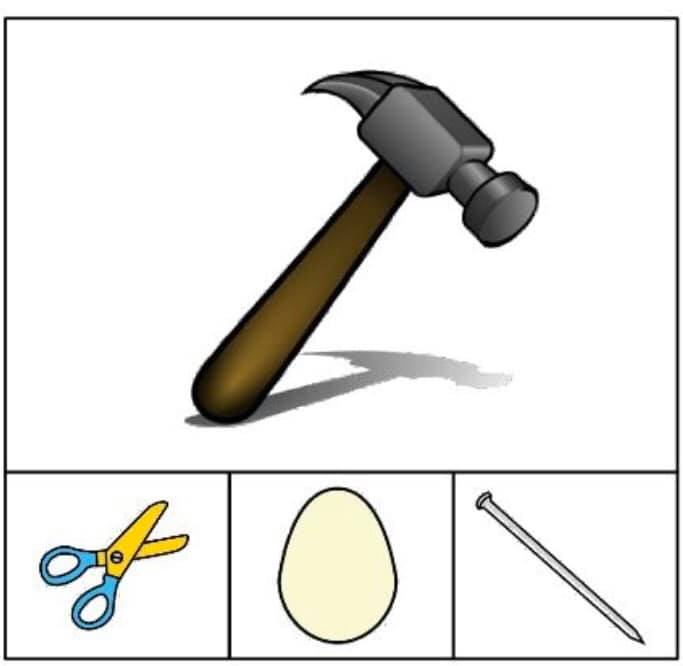 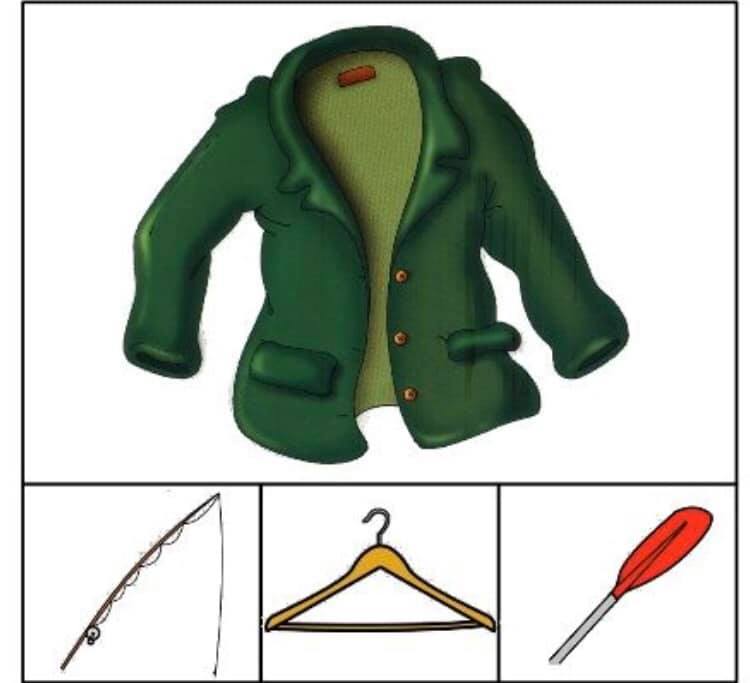 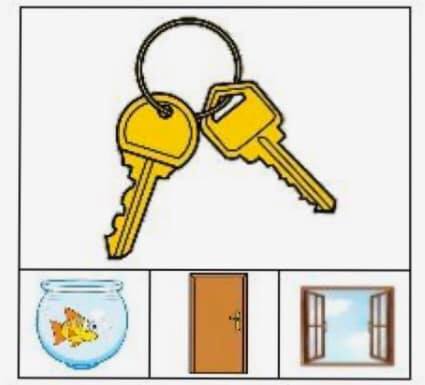 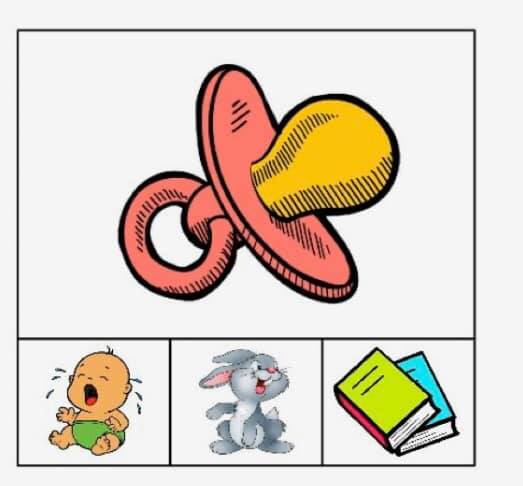 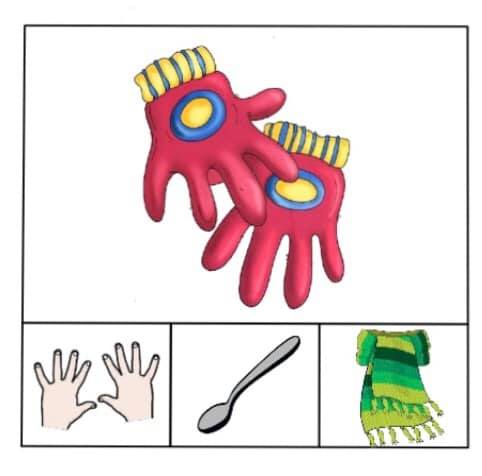 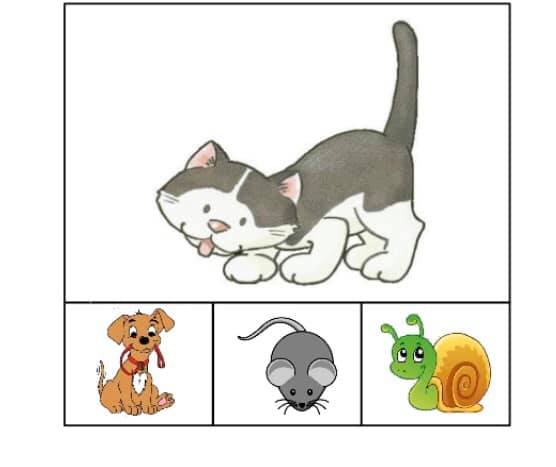 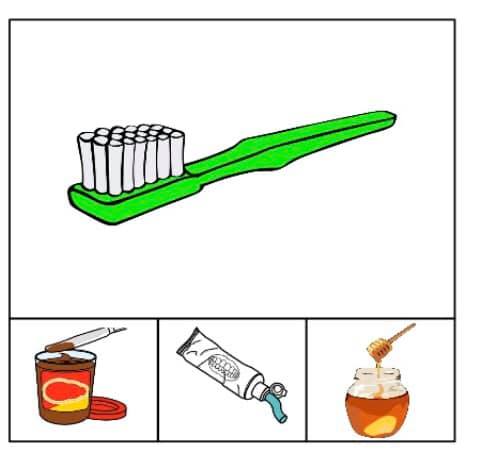 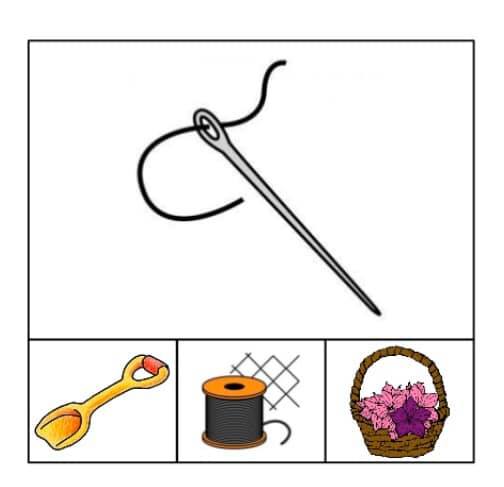 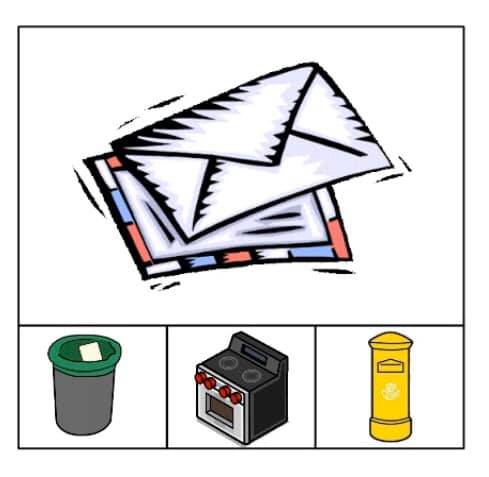 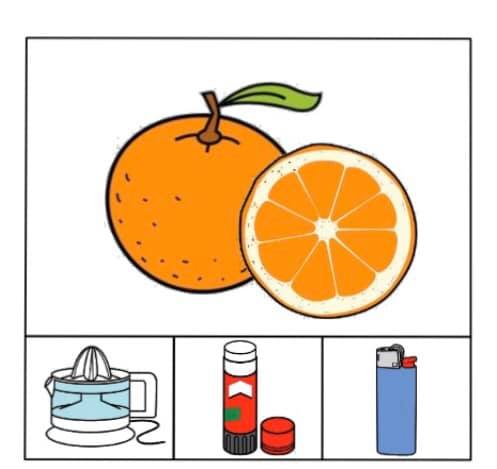 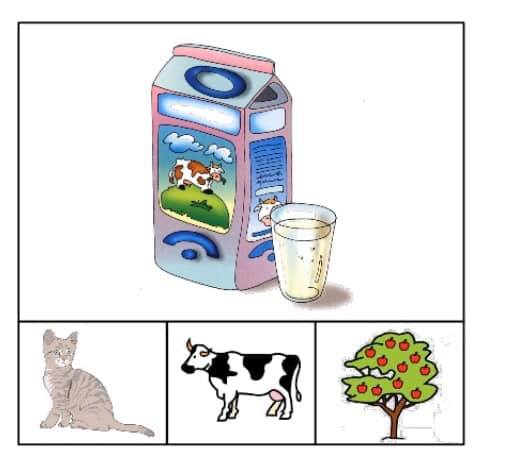 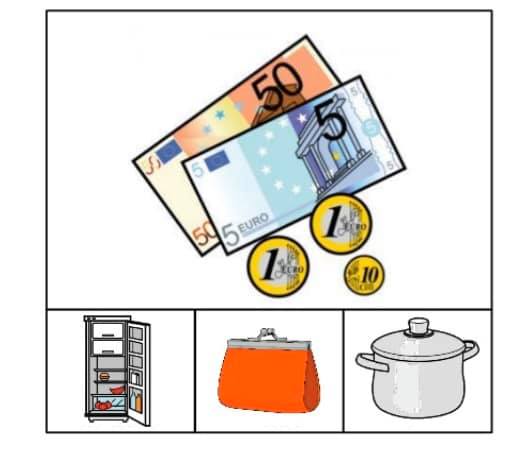 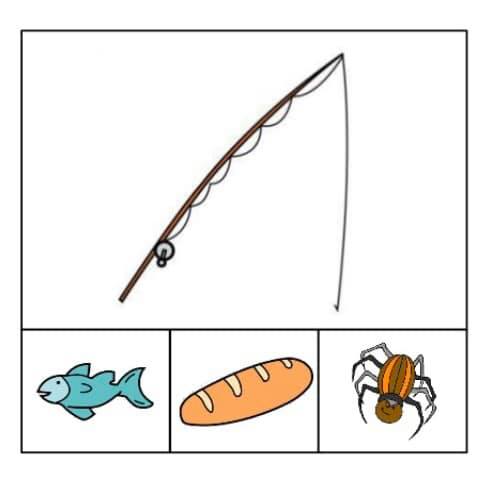 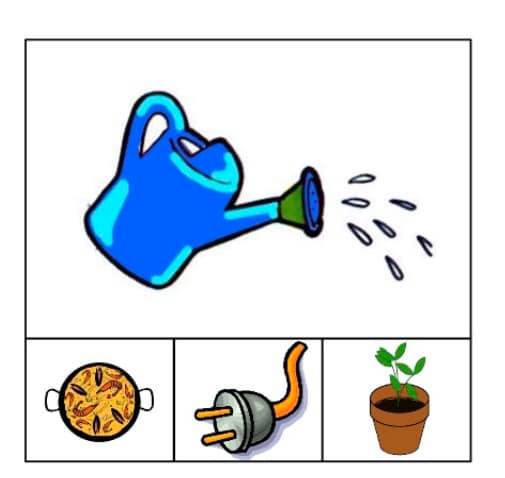 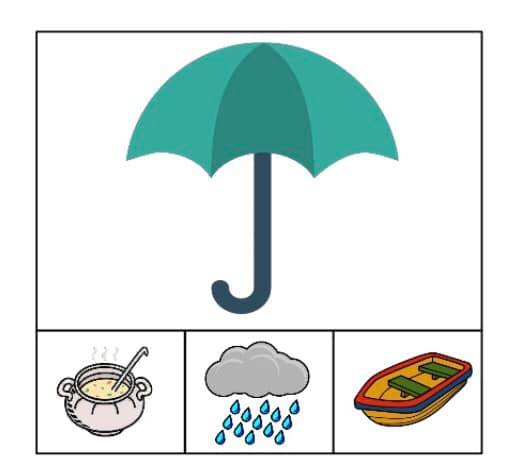 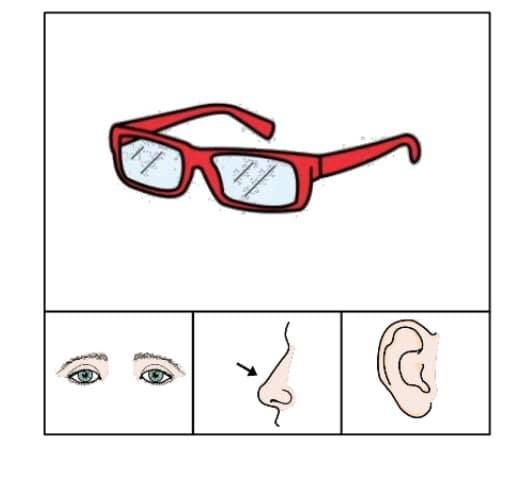 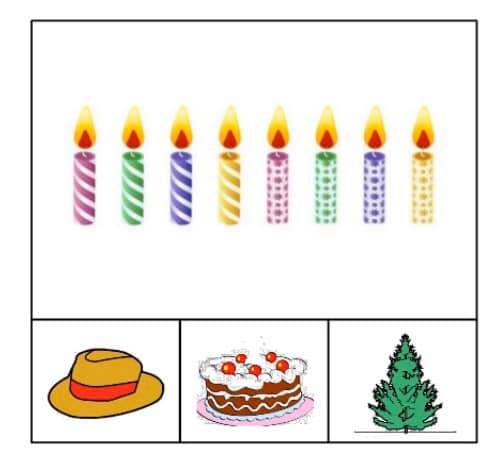 